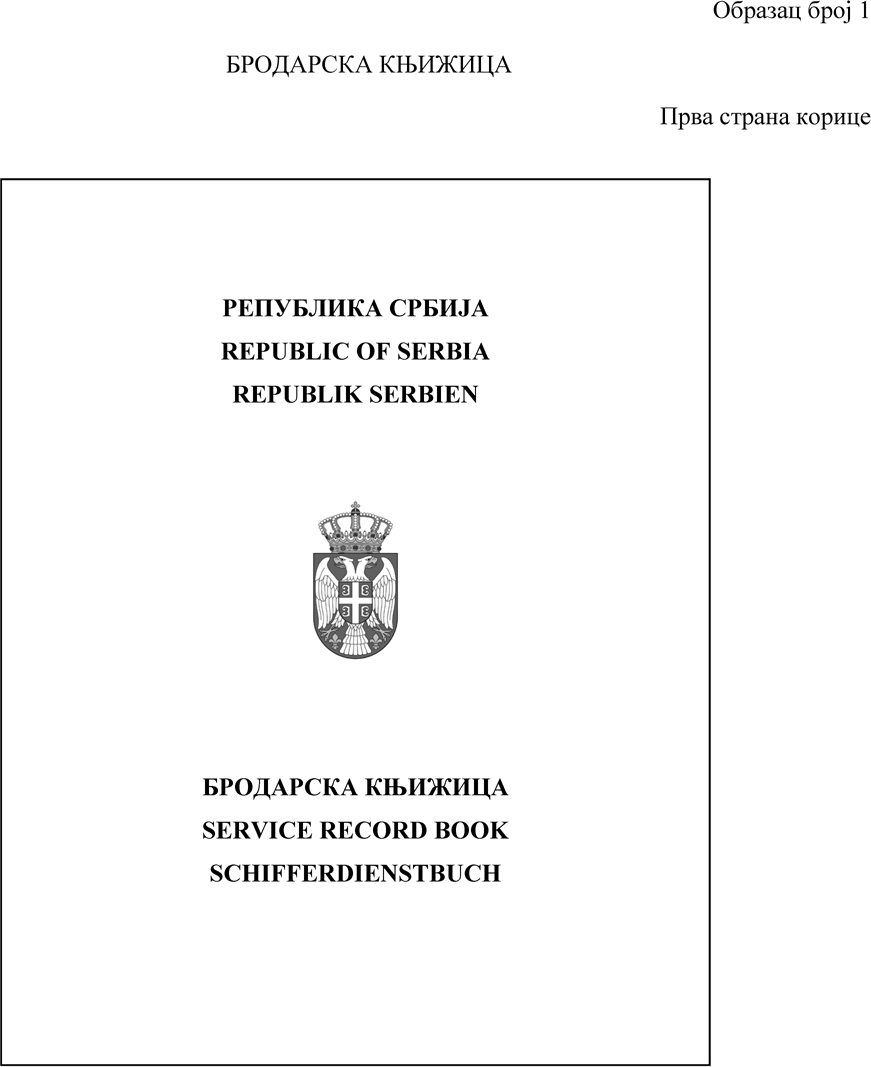 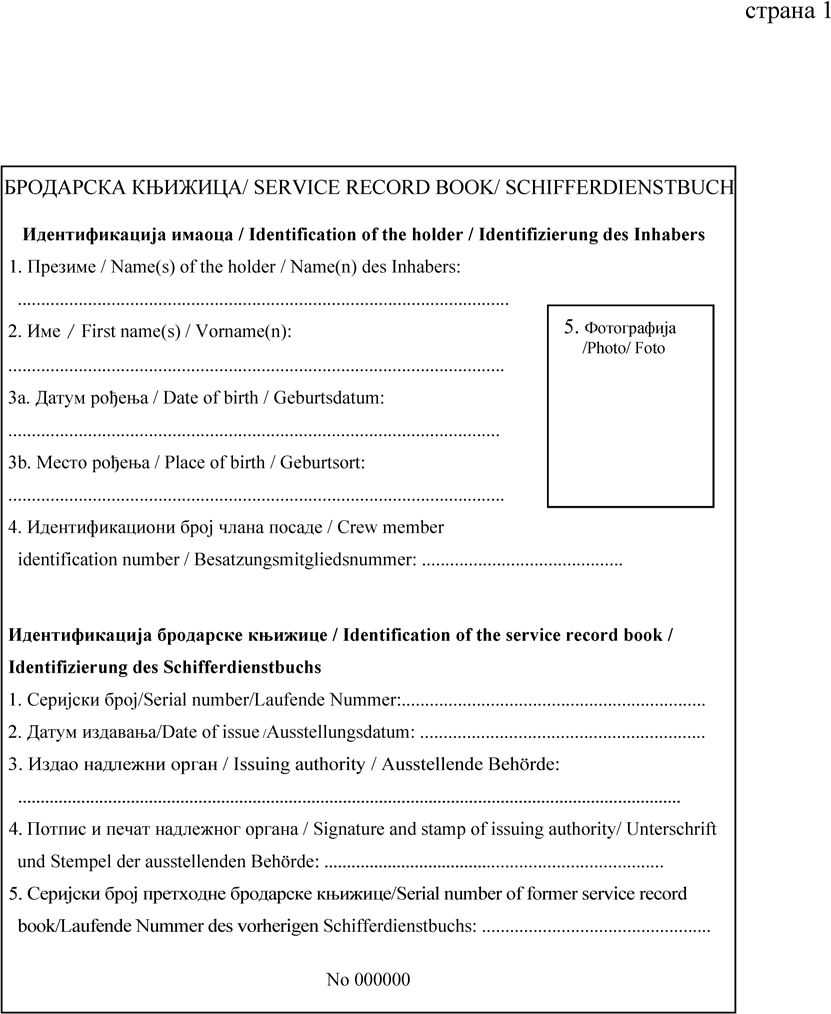 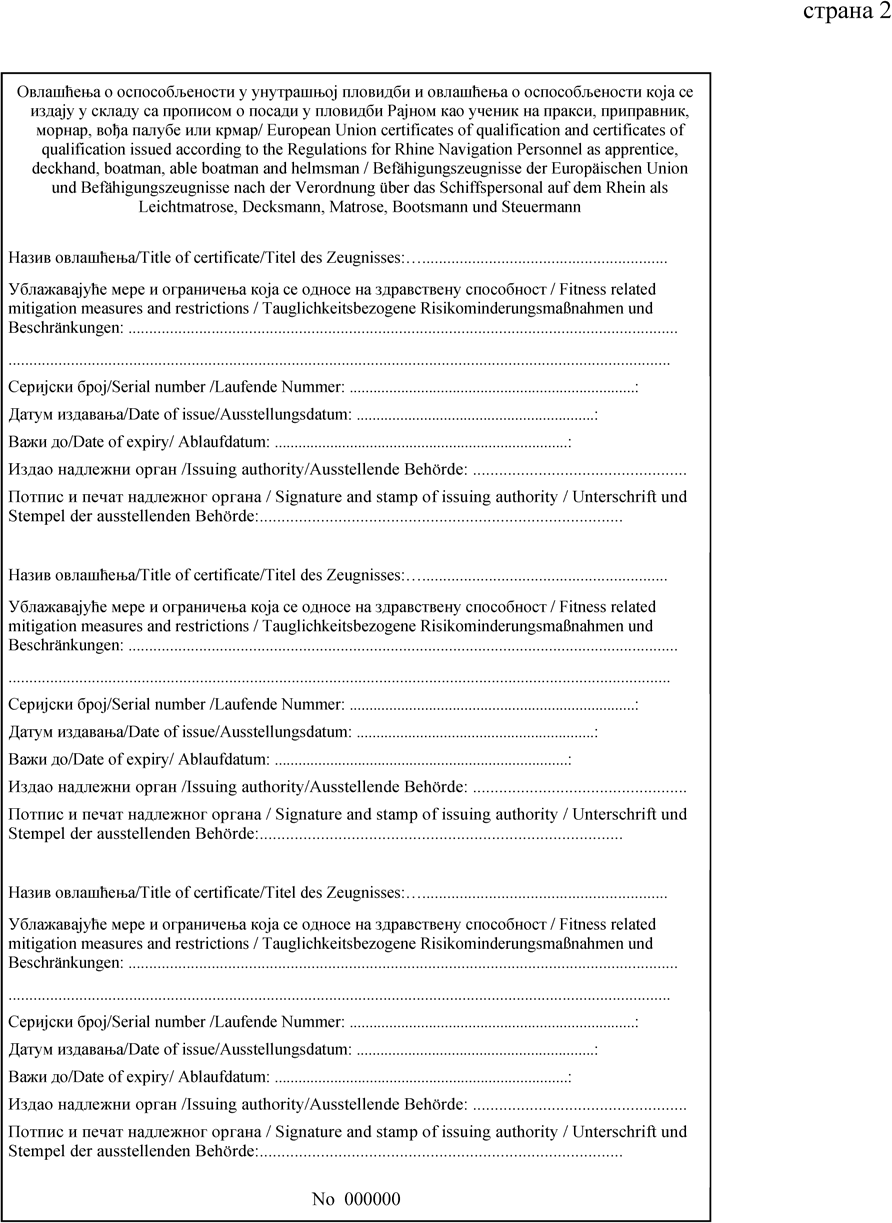 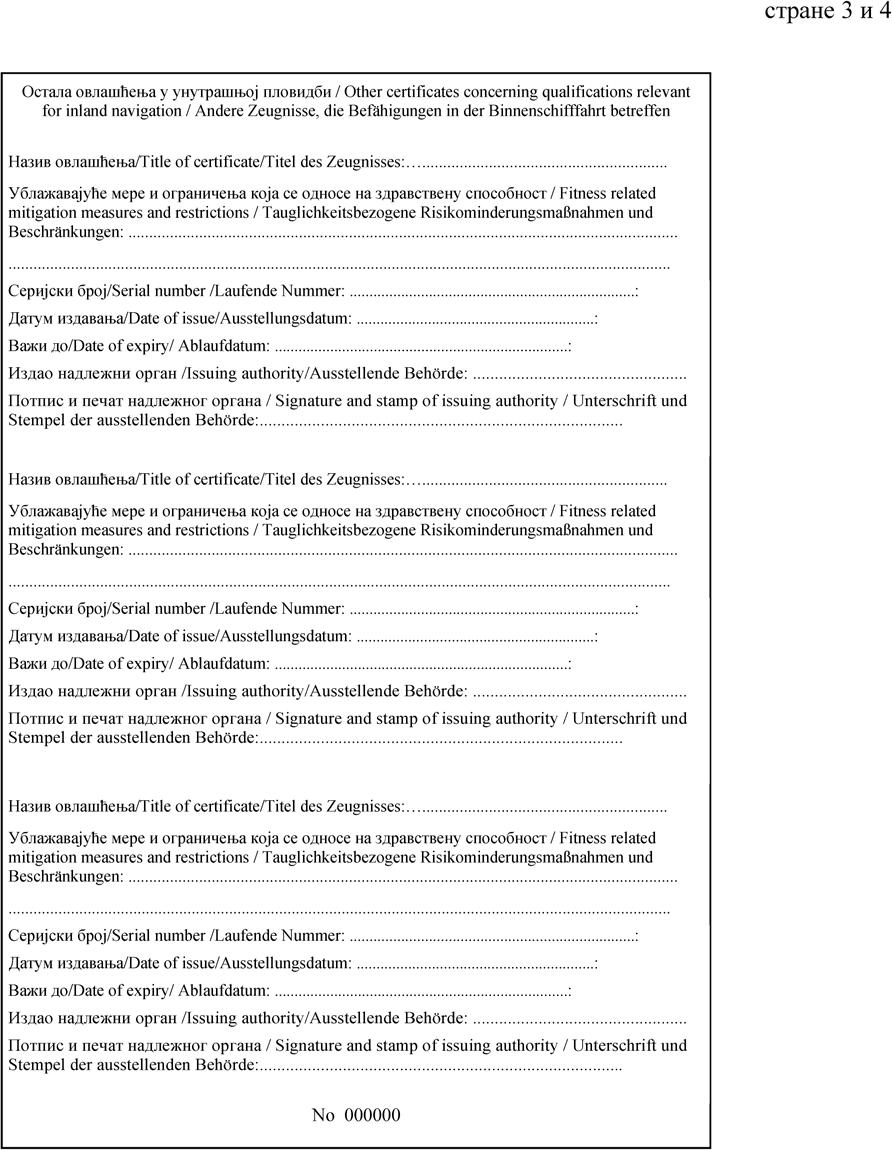 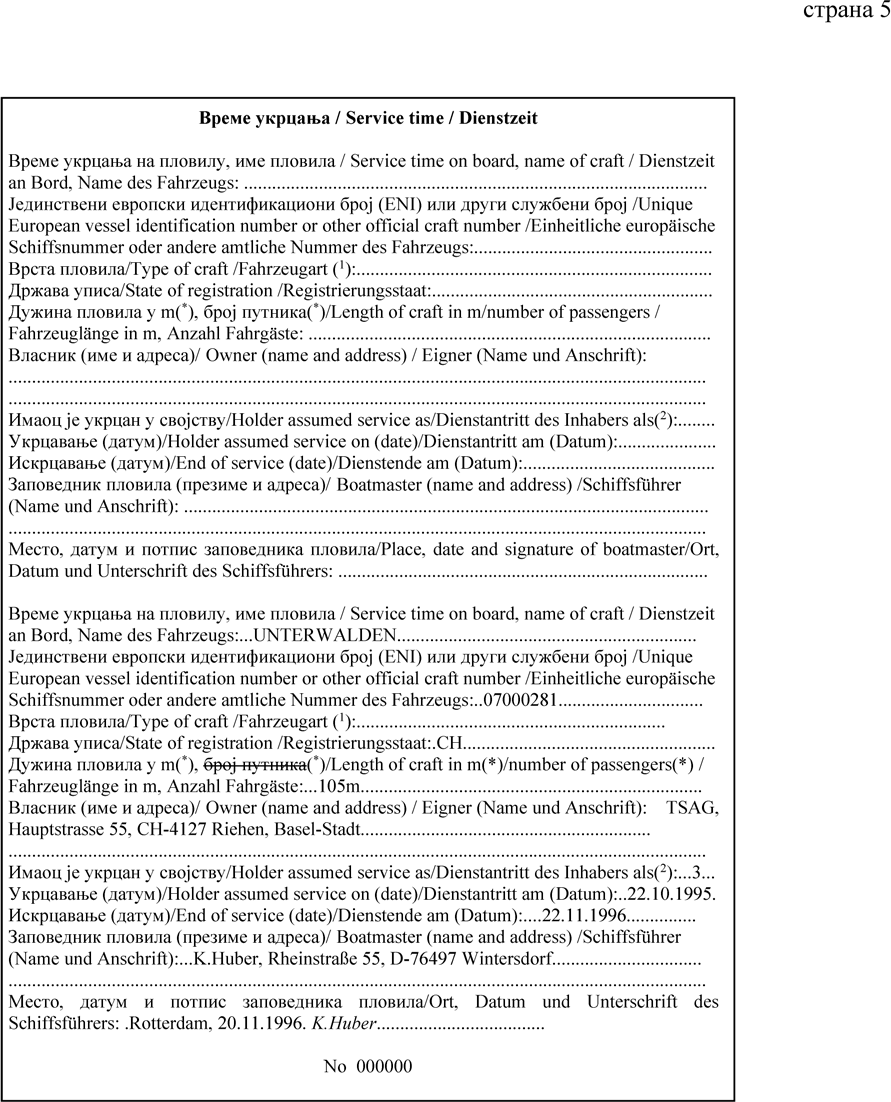 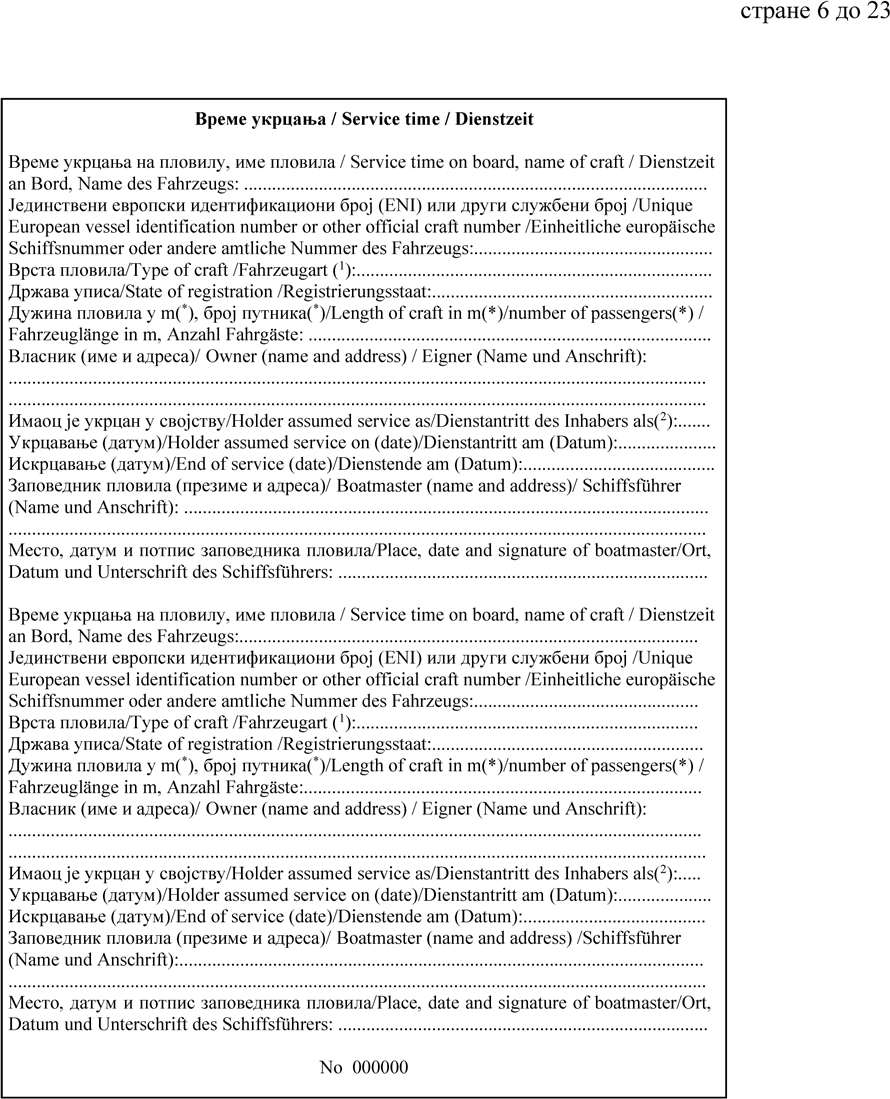 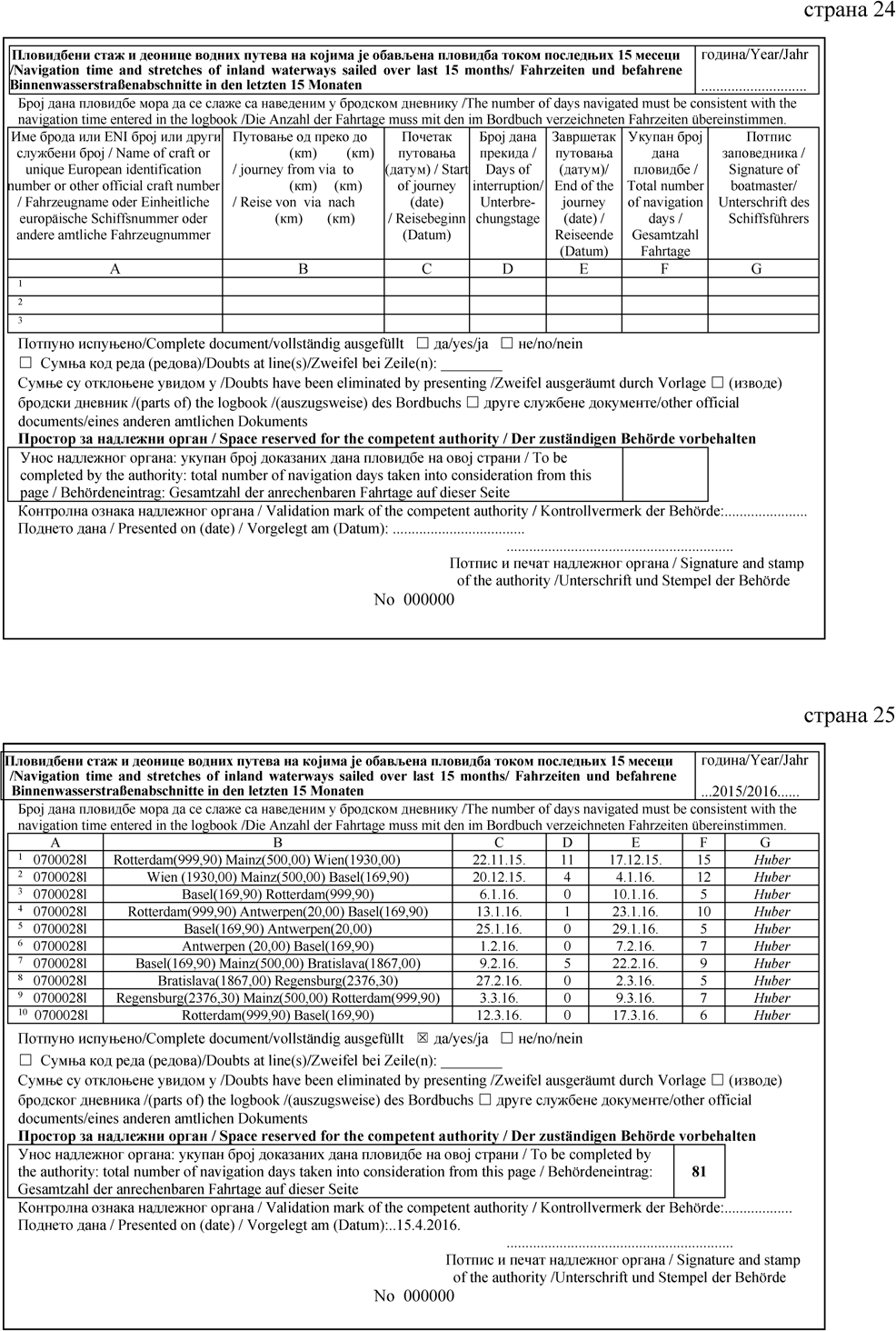 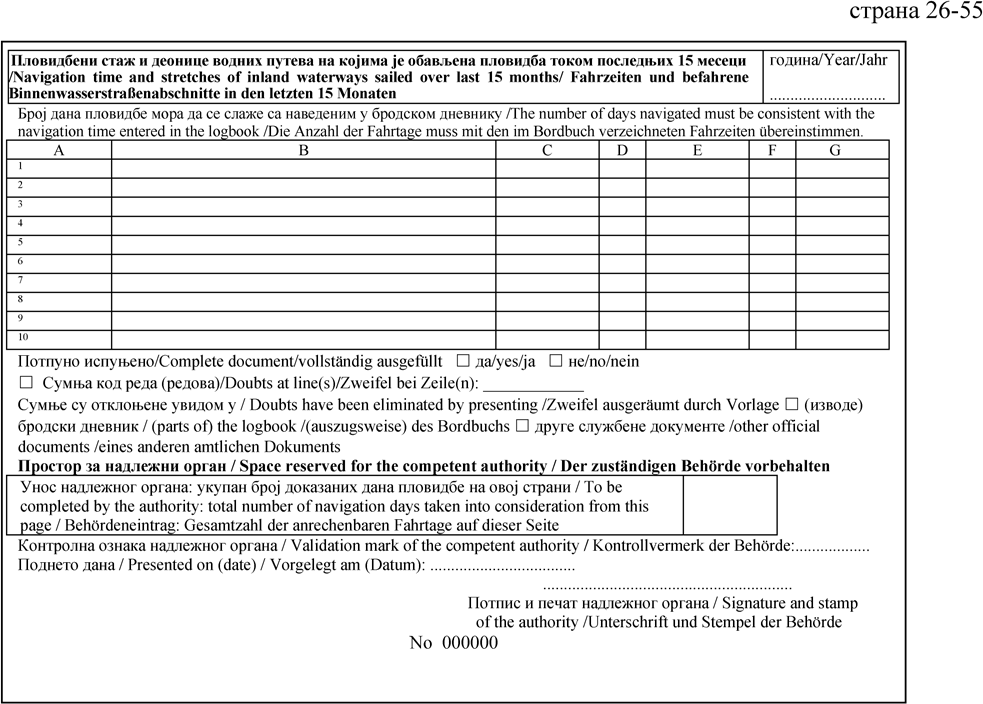 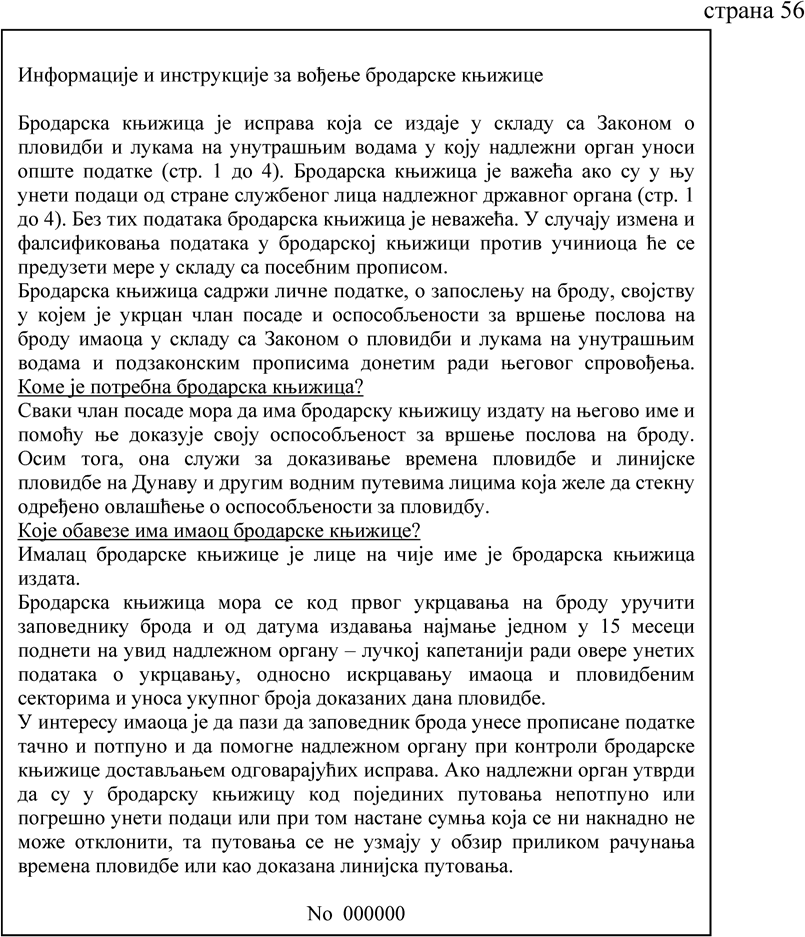 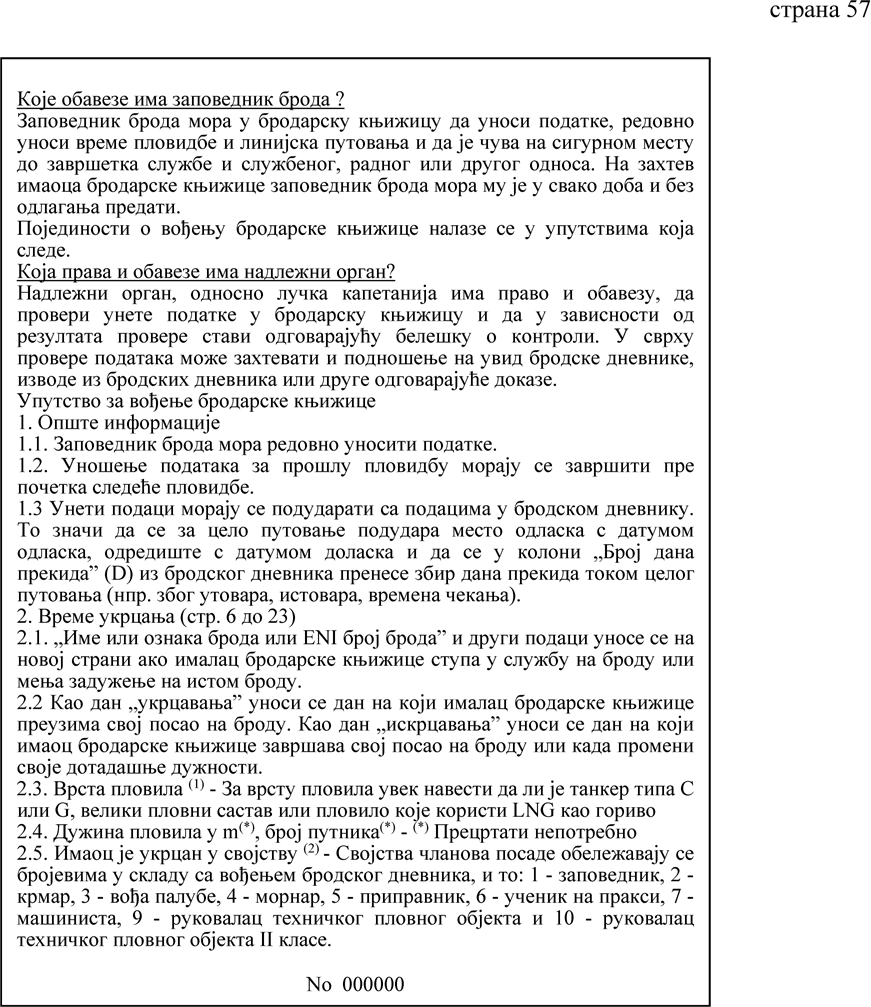 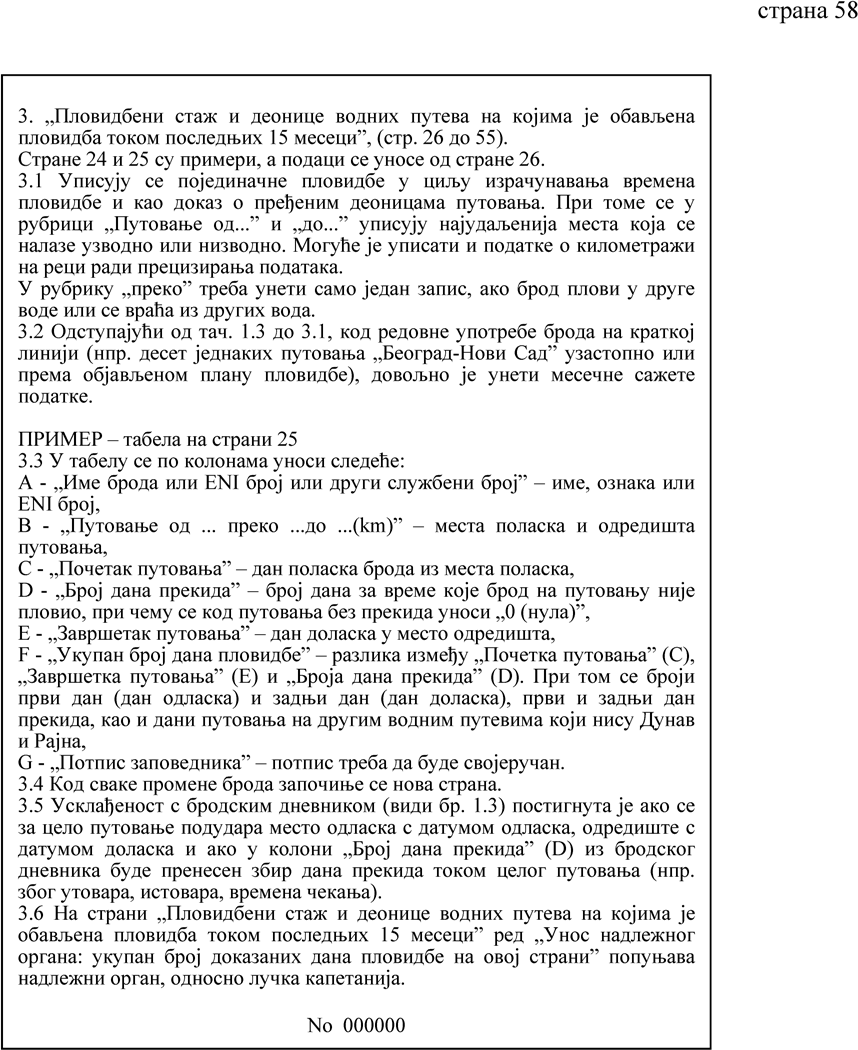 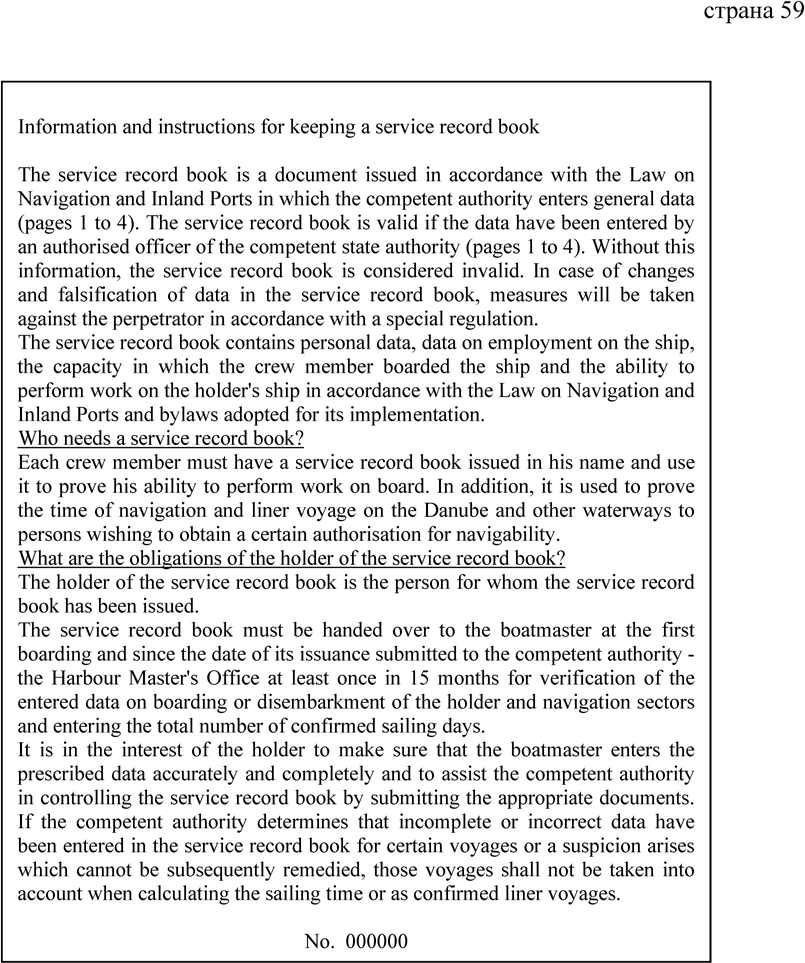 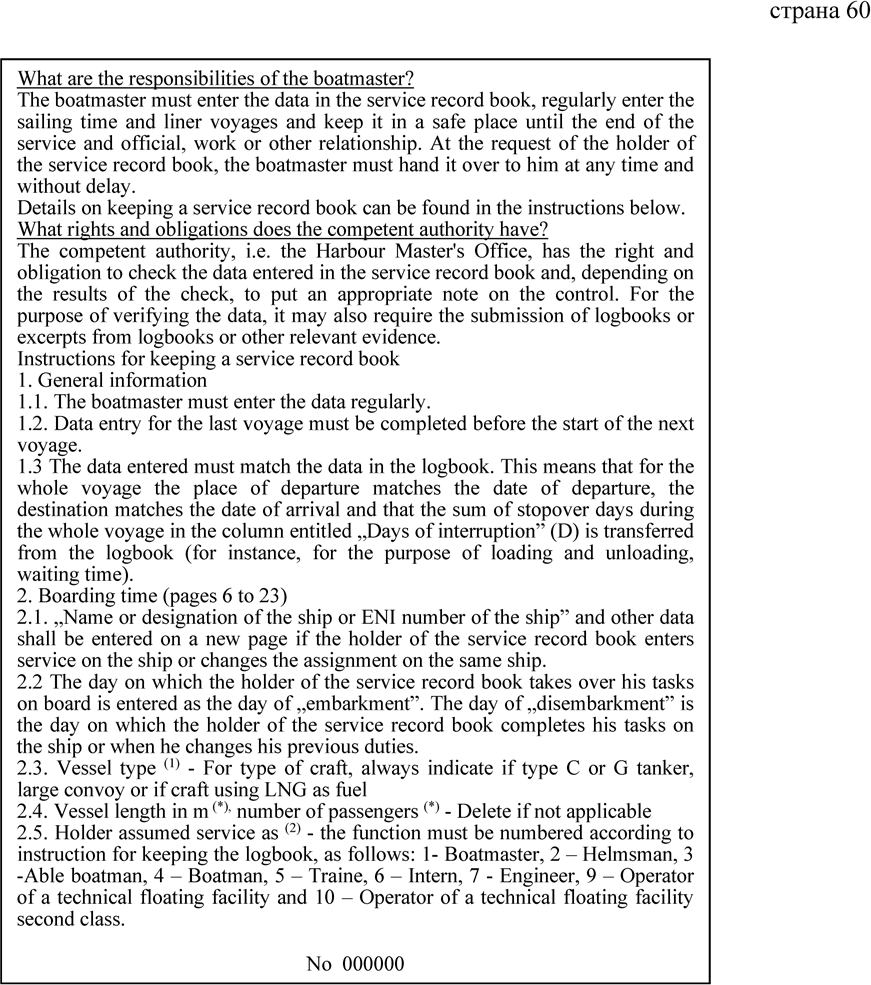 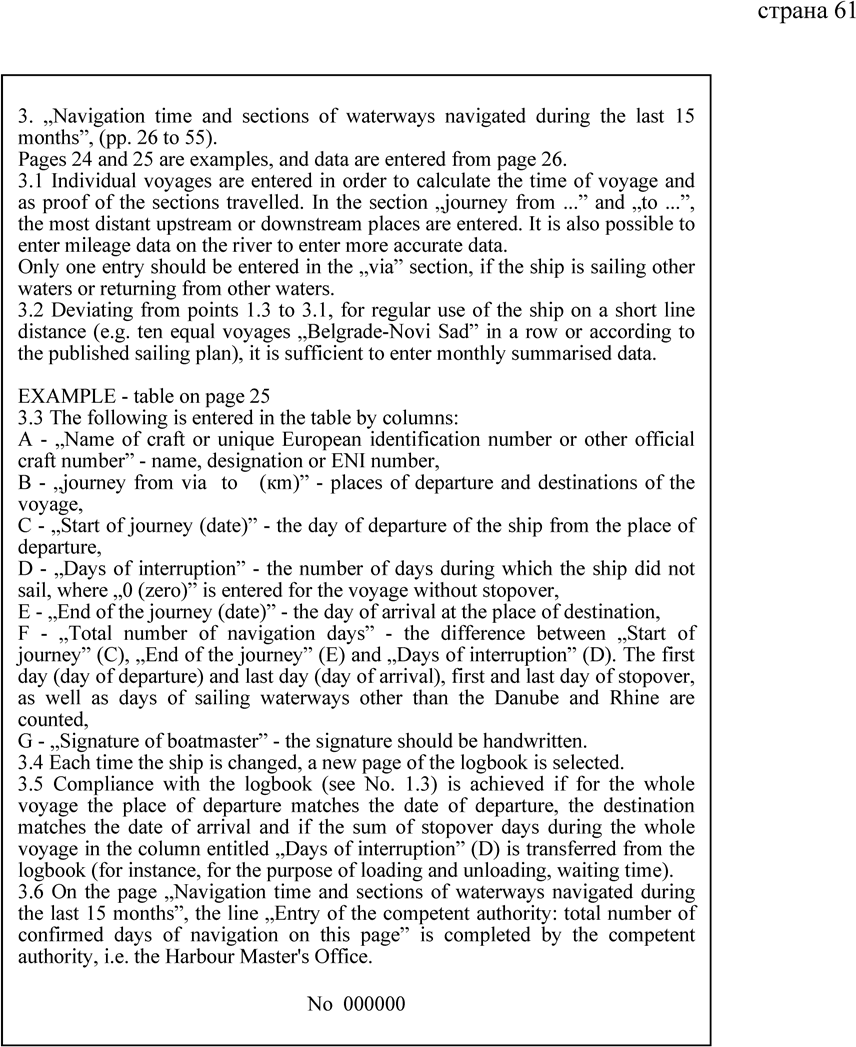 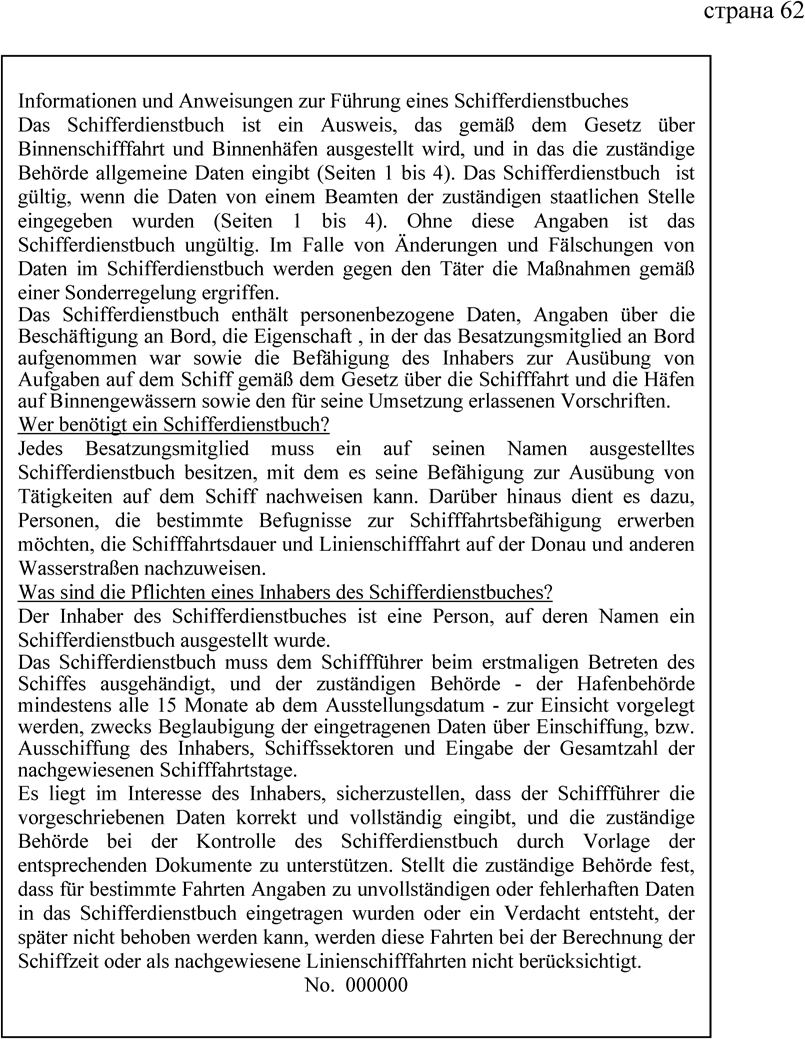 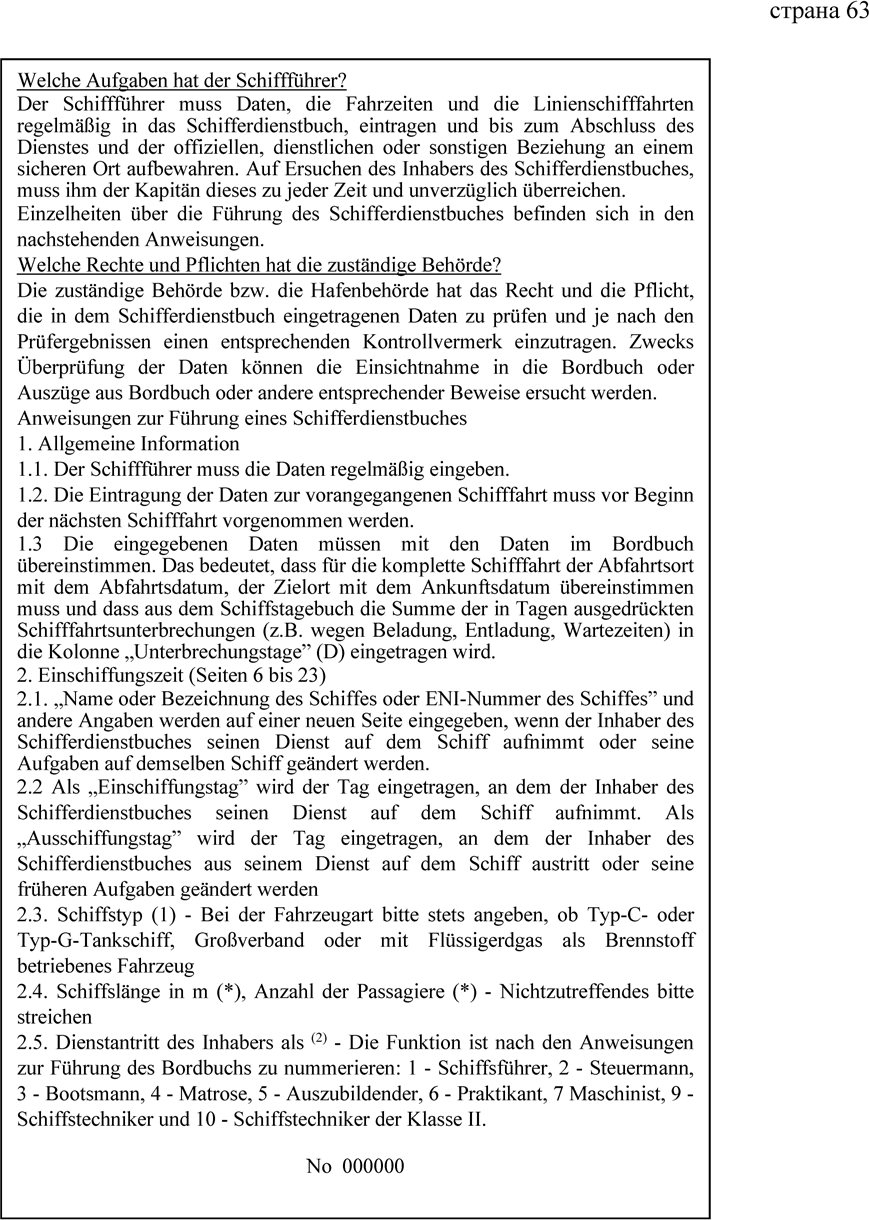 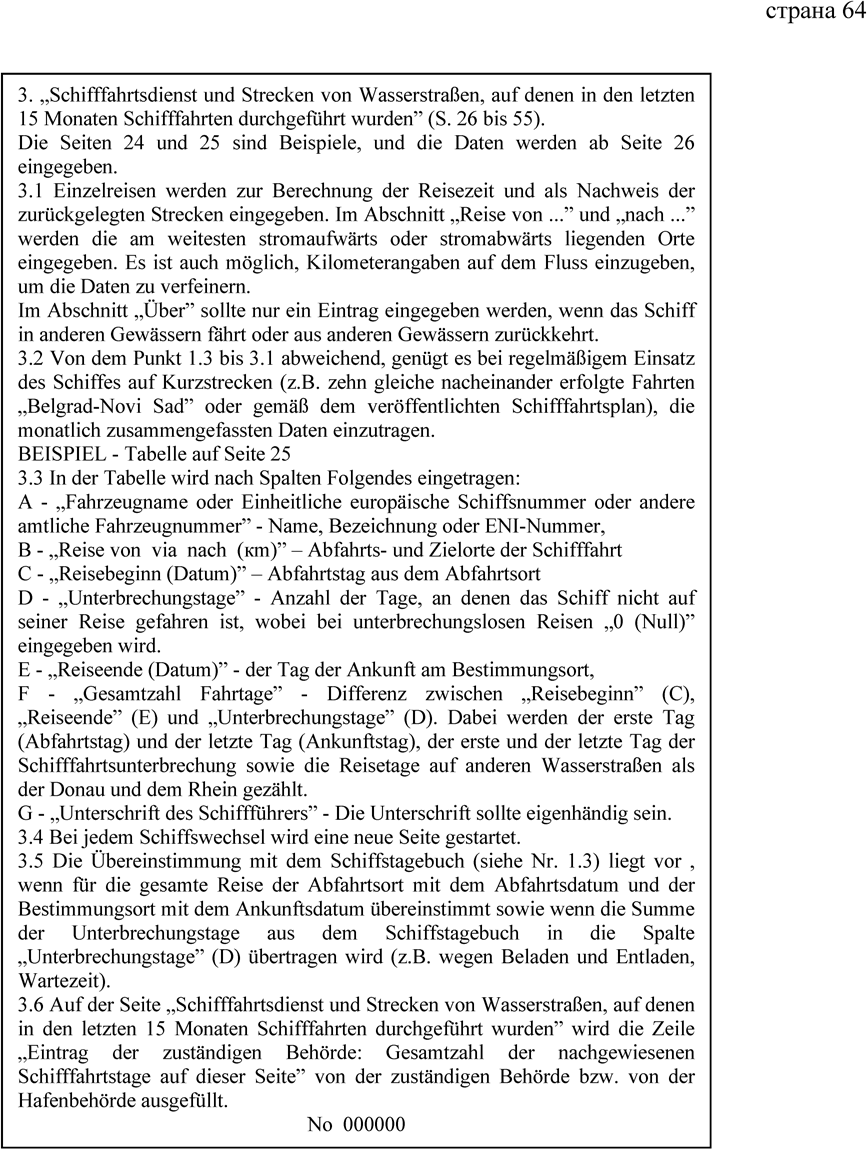 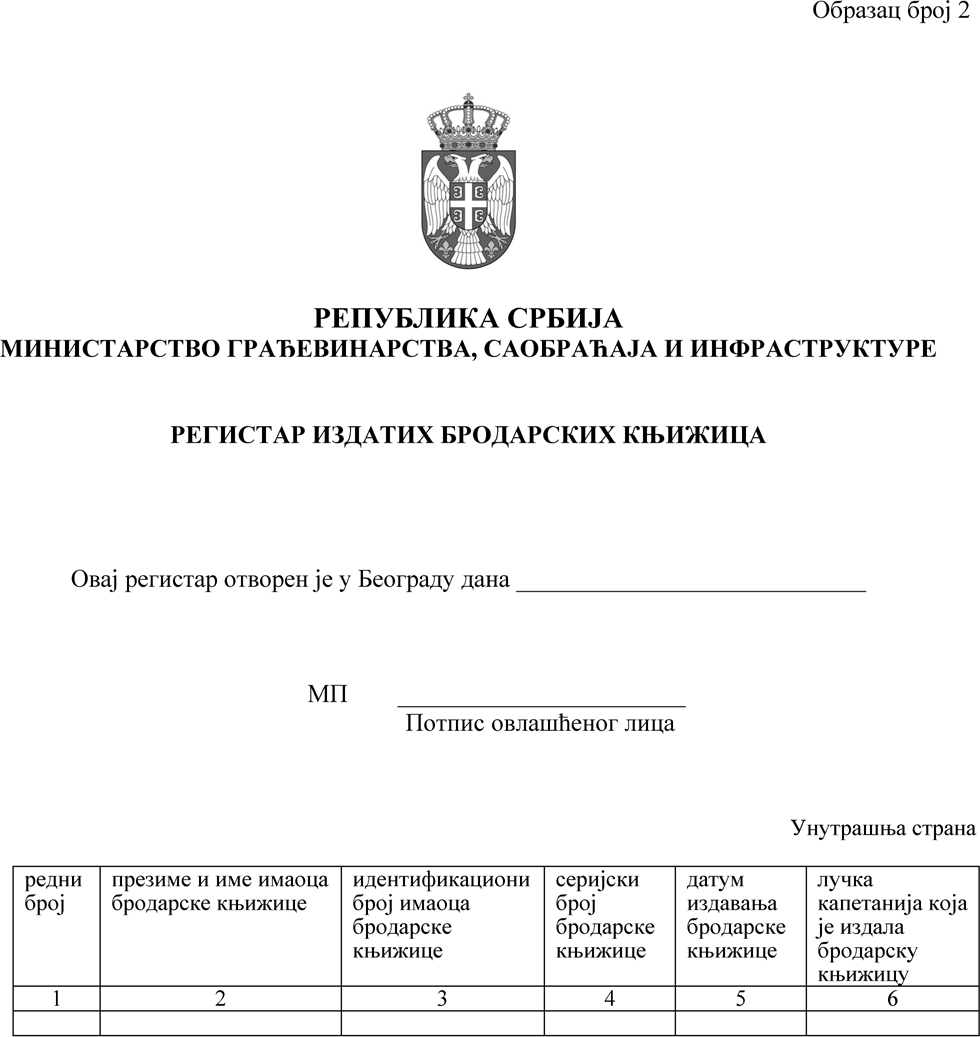 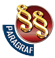 ПРАВИЛНИКО БРОДАРСКИМ КЊИЖИЦАМА("Сл. гласник РС", бр. 56/2021)